　　社会保険労務士による・障害年金　　　けがや病気で、日常生活や仕事に支障が出ている場合に障害年金の対象となります。　　　　　・障害年金の対象になるのかわからない。　　　　　・障害年金の請求をしたが、不支給になった。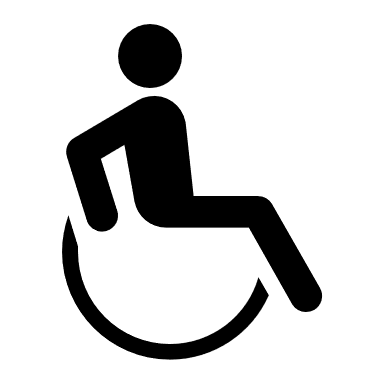 　　　　　・障害年金を請求したいけれど、複雑でよくわからない。　・老齢年金　　　・定年後も再雇用で働くが、年金は受けられる？　　　・加給年金、振替加算、新聞で話題になっていたけど・・　　　・繰り上げ、繰り下げしたらどうなる？　　　・保険料をあまり納めてこなかったので、年金を受け取っていない。　　　　　やはり受け取れないのか？受けられる方法はないか？・遺族年金　　　・遺族年金って、亡くなった人が受け取っていた年金の〇〇割？　　　・まだ加入中の人が亡くなったら・・・・成年後見　　　判断能力が低下した高齢者や障がい者を保護・支援する制度として、成年後見制度があります。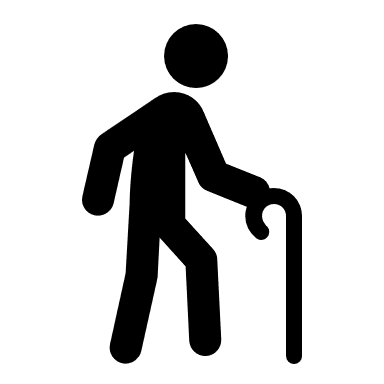 　　　　　・高齢の親が離れて暮らしている。　　　　　・知的障がいを持つ子供の将来が心配・・・　　　　　　　　　相談会日時　　　平成31年2月20日（水）　　　平成31年3月3日（日）　平成31年3月15日(金)　　　　いずれも13時～16時　　　グルッポふじとう（春日井市藤山台１－１　旧藤山台東小学校）　３階小会議室　　　　　　　　　　　　　　　　　　（予約不要。どうぞお気軽にご相談ください)　　　　　予約・問い合わせ先　　　　       　　　　　　　　社会保険労務士　伊藤　光江 　 電話：０５６８―９５－１０７０　　　　　　　